Come for dinner (provided).Stay for Multi-Generational Vacation Bible SchoolHOLY CROSS LUTHERAN CHURCHEvenings - August 12-16 – 6 to 8pmREGISTER: after services in the Narthex or online: vbsmate.com/HCLCVBS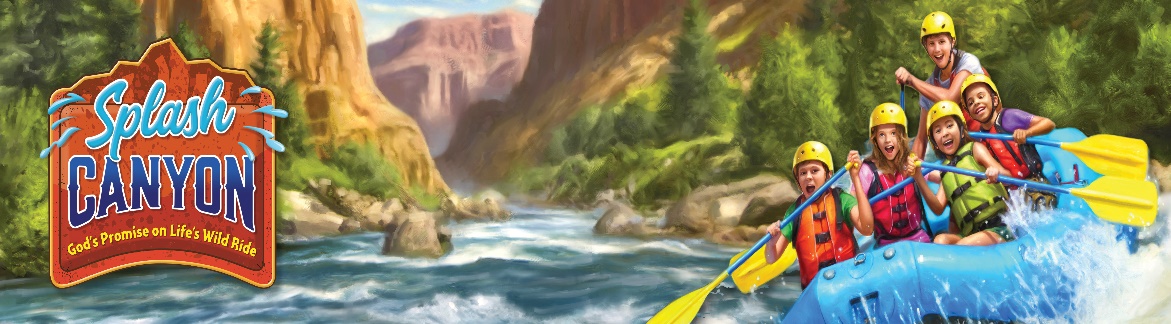 KIDS discover God’s Promise on life’s Wild Ride.MUSIC  †  CRAFTS  †  GAMES  †  STORYTELLING  †  BIBLE CHALLENGE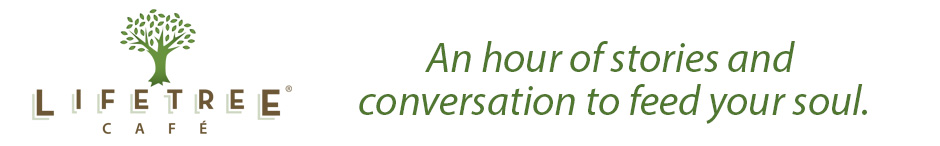 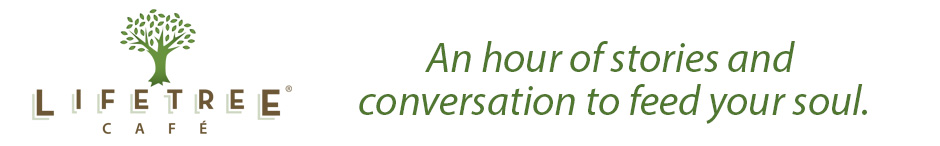 Sunday-Tuesday, Thursday ADULTS participate in Lifetree CaféSUNDAY-TUESDAY, THURSDAYWhat’s God Up To? – Unwelcome (surprising) answers to prayerSimplify Your Life – How a Hollywood millionaire walked away from it allFamily Secrets – What mama never told us10 Minutes to Live – Now What?WEDNESDAY: Pastor Leila Ortiz speaks to us about Puerto Rico NOW –HOW CAN WE HELP? 